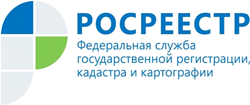 Управление Росреестра по Республике АдыгеяРОСРЕЕСТР ПОПОЛНИЛ БЮДЖЕТ АДЫГЕИ НА 51 221,1  ТЫС. РУБЛЕЙСвыше 150221,500 тыс. руб. от деятельности Управления Росреестра по Республике Адыгея поступило в бюджеты различных уровней, включая, федеральный в 2021 году.На счет доходов федерального бюджета поступило средств по администрируемым  Управлением  платежам в общей сумме   99 000,4 тыс. руб.  За аналогичный период прошлого года  сумма поступлений составила 83 460,6 тыс. руб. Общая сумма доходов федерального бюджета выросла в отчетном периоде 2021 года на  15 539,8 тыс. руб. по сравнению с аналогичным периодом прошлого года.Из которых государственная пошлина за государственную регистрацию прав, ограничений (обременений) прав на недвижимое имущество и сделок с ним составила -          86 226,3 тыс. руб. (за  АППГ -  73 960,2 тыс. руб.), что на 12 266,1  тыс. руб. больше предыдущего отчетного периода.Увеличение поступлений связано со снижением количества обращений по возврату государственной пошлины по заявлениям юридических и физических лиц, переходом нотариусов на подачу заявлений на государственную регистрацию прав через портал Росреестра, а также ростом электронной регистрации ипотеки через банки.Плата за предоставление  сведений из Единого государственного реестра недвижимости составляет -  11 934,4 тыс. руб. (АППГ - 8 746,7 тыс. руб.). Поступления доходов текущего периода на  3 187,7 тыс. руб. больше  чем в аналогичном периоде  2020г.Показатель исполнения поступлений платы за предоставленные сведения из ЕГРН на 01.01.2022 составляет 131,27%.Существенный рост финансовых поступлений в федеральный бюджет - прямое следствие работы центров "Мои документы". Чем больше жителей и юридических лиц региона обращаются за госуслугами именно в МФЦ, тем больше денег перечисляется в федеральный бюджет. В бюджет  Республики Адыгея поступило доходов всего – 51 221,1 тыс. руб., в том числе:- государственная пошлина за государственную регистрацию прав, ограничений (обременений) прав на недвижимое имущество и сделок с ним в сумме  51 091,4 тыс. руб. (в 2020г.  – 48 450,1 тыс. руб.); - плата за предоставление  сведений из Единого государственного реестра недвижимости – 129,6 тыс. руб. поступила при обращении за услугами через многофункциональные центры.Материал подготовлен Управлением Росреестра по Республике Адыгея-------------------------------------Контакты для СМИ:Пресс-служба Управления Росреестра по Республике Адыгея (8772)56-02-4801_upr@rosreestr.ruwww.rosreestr.gov.ru385000, Майкоп, ул. Краснооктябрьская, д. 44